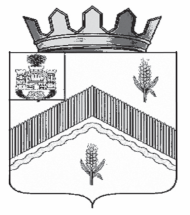 РОССИЙСКАЯ  ФЕДЕРАЦИЯ
ОРЛОВСКАЯ  ОБЛАСТЬ
ЗАЛЕГОЩЕНСКИЙ  РАЙОНАДМИНИСТРАЦИЯ  ОКТЯБРЬСКОГО  СЕЛЬСКОГО ПОСЕЛЕНИЯПОСТАНОВЛЕНИЕ09  октября  2023  года                                                                             №    32                                               с.АрхангельскоеО внесении изменений в постановление от 25.11.2020 № 38 «Об утверждении в новой редакции административного регламентапредоставления муниципальной услуги по присвоению (уточнению) адресов объектам недвижимости (объектам капитального строительства) в Октябрьском сельском поселенииЗалегощенского района Орловской области»Рассмотрев протест прокурора Залегощенского района                                        от 28 сентября 2023 г. № 14-2023 на постановление администрации Октябрьского сельского поселения Залегощенского района Орловской  области от 25 ноября 2020 года № 38 «Об утверждении в новой редакции административного регламента предоставления муниципальной услуги по присвоению (уточнению) адресов объектам недвижимости (объектам капитального строительства) в Октябрьском сельском поселении Залегощенского района Орловской области администрация Октябрьского  сельского поселения Залегощенского района Орловской области                                        п о с т а н о в л я е т:1. Протест прокурора Залегощенского района от 28 сентября 2023 года                          № 14-2023 на постановление администрации Октябрьского сельского поселения Залегощенского района Орловской  области от 25 ноября 2020 г. № 38 «Об утверждении в новой редакции  Административного регламента предоставления  муниципальной услуги «Об утверждении в новой редакции административного регламента предоставления муниципальной услуги по присвоению (уточнению) адресов объектам недвижимости (объектам капитального строительства) в Октябрьском сельском поселении Залегощенского района Орловской области»  (далее – Регламент ) удовлетворить. 2. В соответствие с требованиями Федерального закона                                      от 27 июля 200 года №210-ФЗ «Об организации представления государственных и муниципальных услуг»,  раздел 7 Регламента добавить после пункта «ж)	отказ администрации поселения или должностного лица администрации поселения в исправлении допущенных опечаток и ошибок в выданных в результате предоставления муниципальной услуги документах либо нарушение установленного срока таких исправлений» добавить пунктами следующего содержания:«з)  нарушения срока или порядка выдачи документов по результатам предоставления муниципальной услуги;и) приостановления предоставления муниципальной услуги, если основания приостановления не предусмотрены федеральными законами и принятыми в соответствии с ними иными федеральными нормативными правовыми актами, областными нормативными правовыми актами, муниципальными правовыми актами;к) требования у заявителя при предоставлении муниципальной  услуги документов или информации, отсутствие и (или) недостоверность которых не указывались при первоначальном отказе в приеме документов, необходимых для предоставления муниципальной услуги, либо в предоставлении муниципальной услуги, за исключением случаев, предусмотренных пунктом 4 части 1 статьи 7 Федерального закона № 210-ФЗ.»3. Постановление вступает в силу со дня его подписания, подлежит обнародованию и размещению на официальном сайте администрации Октябрьского сельского поселения Залегощенского района Орловской области  в сети «Интернет».4. Контроль за исполнением настоящего постановления оставляю за собой.Глава сельского поселения                                       А.В.Леонов                                                         